Інформація про дисципліну вільного вибору студентаНазва дисципліниОБҐРУНТУВАННЯ ЕКОЛОГІЧНИХ ПРОЄКТІВОБҐРУНТУВАННЯ ЕКОЛОГІЧНИХ ПРОЄКТІВСеместр66КафедраекологіїекологіїФакультетГірничо-екологічнийГірничо-екологічнийКороткий опис дисципліниНа сьогодні надзвичайно гостро постають екологічні питання, однак їх вирішення вимагає пошуку додаткових джерел фінансування. Саме тому уміння грамотно написати проєкт та проєктну заявку для залучення додаткових коштів є обов’язковим навиком активної, екологічно зорієнтованої людини. На сьогодні надзвичайно гостро постають екологічні питання, однак їх вирішення вимагає пошуку додаткових джерел фінансування. Саме тому уміння грамотно написати проєкт та проєктну заявку для залучення додаткових коштів є обов’язковим навиком активної, екологічно зорієнтованої людини. Мета й ціль дисципліниМета вивчення дисципліни – ознайомити студентів з особливостями розробки проєктних ідей та підготовки проектних пропозицій для залучення фінансування проектів від донорів, що присутні в Україні, та інституційних фондів ЄС.Ціль дисципліни – набути теоретичних знань та практичного досвіду виконання проєктних пропозицій.Мета вивчення дисципліни – ознайомити студентів з особливостями розробки проєктних ідей та підготовки проектних пропозицій для залучення фінансування проектів від донорів, що присутні в Україні, та інституційних фондів ЄС.Ціль дисципліни – набути теоретичних знань та практичного досвіду виконання проєктних пропозицій.Результати навчання (навички, що отримає студент після курсу)Уміння шукати потенційних донорів для екологічних проєктів, розробляти проєктні ідеї, створювати проєктну пропозицію, презентувати свій проєкт професійній та непрофесійній аудиторії, формувати бюджет проєкту, здійснювати ти адміністративну підтримку і моніторинг якості під час реалізації проєкту, формувати та подавати звітну документацію.  Уміння шукати потенційних донорів для екологічних проєктів, розробляти проєктні ідеї, створювати проєктну пропозицію, презентувати свій проєкт професійній та непрофесійній аудиторії, формувати бюджет проєкту, здійснювати ти адміністративну підтримку і моніторинг якості під час реалізації проєкту, формувати та подавати звітну документацію.  Перелік темПоняття та особливості екологічного проєктування, оцінка проєктних заявок.Пошук потенційних донорів.Інформаційні джерела грантрайтингу.Розробка проєктної ідеї.Написання проєктної заявки.Оцінка ризиків реалізації проєкту.Управління проєктами.Звітність по проєкту.Поняття та особливості екологічного проєктування, оцінка проєктних заявок.Пошук потенційних донорів.Інформаційні джерела грантрайтингу.Розробка проєктної ідеї.Написання проєктної заявки.Оцінка ризиків реалізації проєкту.Управління проєктами.Звітність по проєкту.Система оцінювання(як розподіляється 100 балів за курс)60 балів за виконання  практичних завдань протягом вивчення дисципліни. 40 балів - результати написання КМР (2 роботи).60 балів за виконання  практичних завдань протягом вивчення дисципліни. 40 балів - результати написання КМР (2 роботи).ФормаконтролюЗалікЗалікЛектор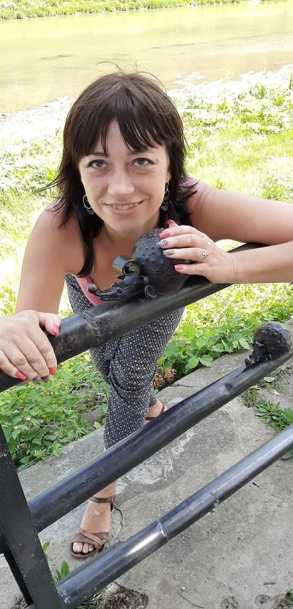 Давидова Ірина Володимирівна, кандидат сільськогосподарських наук, доцент кафедри екології